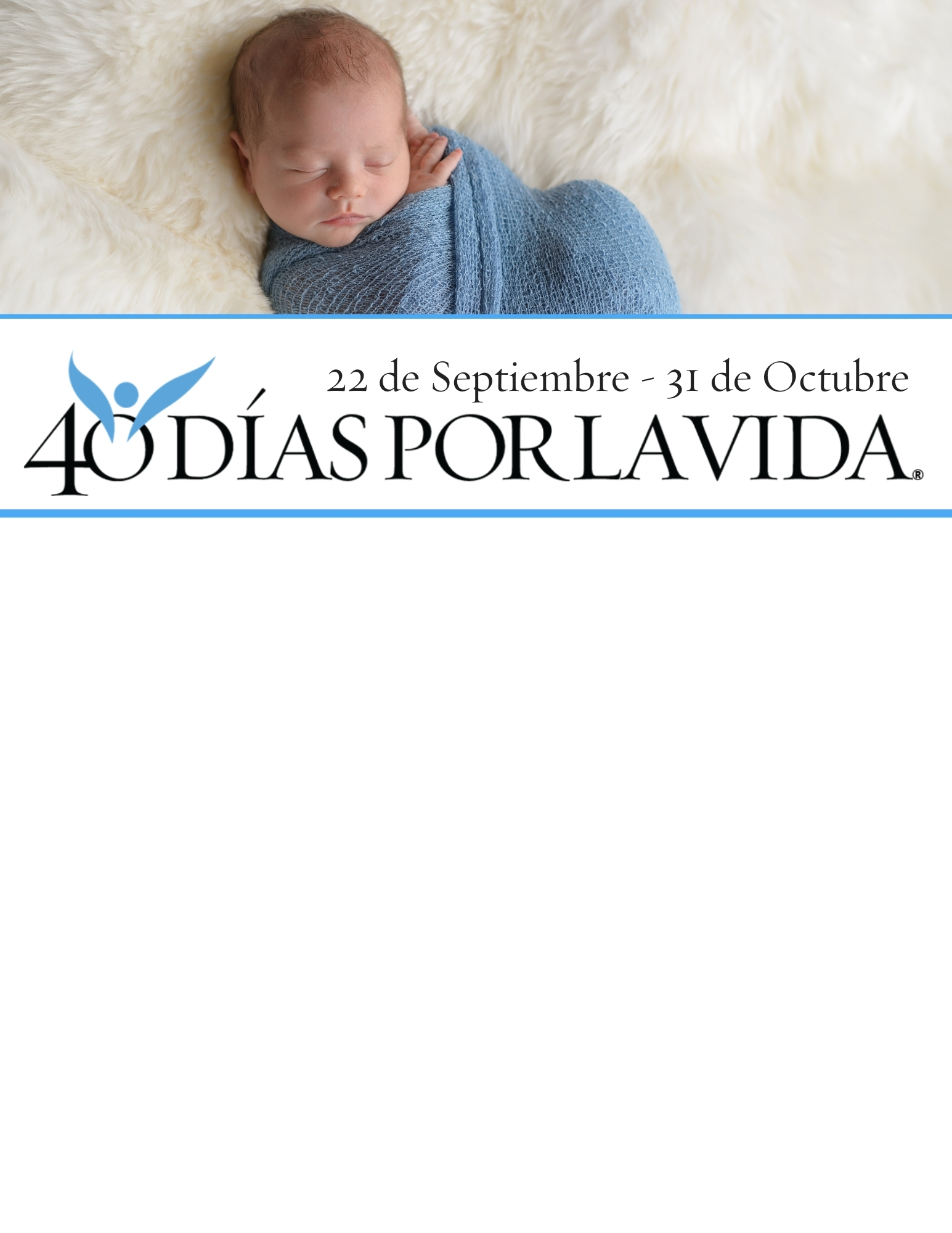 ¡AYUDA A SALVAR VIDAS EN FALLS CHURCH!40DaysforLife.org/FallsChurchO Programe su tiempo enPrayForLife.org